  September 2020 - SSPX Ordo Notices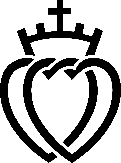 Society of Saint Pius X    Regina Coeli House11485 N. Farley Rd.    Platte City, MO  64079    (816) 733-2500Note: This document is for the purpose of apostolate planning and offers a collection of practical advice and announcements. Items may be included in priory and church bulletins if desired; simply copy and paste these announcements. Please contact us at ordo@sspx.org to let us know of any corrections needed. This list can be found in the entry of the 20th day of each month in the online ordo. Stabat Mater dolorosa / Iuxta Crucem lacrimosa / Dum pendebat Filius.The Sorrows of the Blessed Virgin Mary: The month is dedicated to Our Lady of Sorrows. The Feast of the Seven Sorrows is celebrated September 15. It is a first class feast in the SSPX, under the title of Our Lady of Compassion. The Mass contains one of the few sequences of the Roman Rite, the Stabat Mater. The Seven Sorrows are: The Prophecy of Simeon, The Flight into Egypt, The Loss of Our Lord in Jerusalem, The Meeting of Jesus on the Way to Calvary, The Standing at the Foot of the Cross, The Taking Down of Our Lord from the Cross, and The Burial of Our Lord.The Feast of St. Michael the Archangel is on September 29. The title of the feast is The Dedication of St. Michael, which refers to the dedication of the subterranean basilica of St. Michael on Mount Gargano, Italy, following the miraculous events of the Archangel’s apparitions there, starting on May 8, 490. The Mass of the Apparition of St. Michael on May 8 may be said on that day and is found in the appendices of the Missal.Saint Pius X, Pope and Confessor (1835-1914). The reasons he was chosen by Archbishop Lefebvre to be the Titular and Patron Saint of the Society are many: sanctity of life; vigorous defense of the Faith against Modernism; dedication to the classical formation of priests throughout his many positions; promotion of sacred music; a spirit of poverty, humility, and self-sacrifice; and fidelity in every way to his motto Instaurare Omnia in Christo.  His feast is September 3, with the External Solemnity on either the preceding or the following Sunday (within the SSPX).The Auriesville Pilgrimage takes place this month. Please keep in your prayers the intention of a very fruitful pilgrimage for all who go on the pilgrimage in veneration of North American Martyrs. Contact Ridgefield for information. The Ember days of September follow the third Sunday of the month. Traditionally, Friday is observed as a day of fast and abstinence, with Wednesday and Saturday observed as days of fast and partial abstinence in the USA.Funerals are permitted every day this month except on the Feast of St. Pius X (in the SSPX) and where a church is celebrating its Titular feast or the anniversary of its own Consecration.********************************************************************************************************Local observancesCalendar: These apply to priests assigned to these priories. For the public celebration of the Office and Mass, they apply only to the local territory. If a priest is celebrating Mass privately in another location, he may follow either the calendar of his priory or the calendar of the place. For the private recitation of Office, he must follow the calendar of his priory.Titulars & Patrons: The External Solemnity of the priory or chapel’s titular feast and of the local patronal feast (principal patron) may be celebrated on the Sunday immediately preceding or following the feast unless impeded by a first class Sunday or feast, in which case it can be commemorated in the Sunday Mass (collects under single conclusion).Accidental Occurrence: A local first class feast takes precedence over a second class feast or liturgical day, but is trumped by all other first class feasts and liturgical days in the universal calendar. If the superior feast is of the same Divine Person or saint, the local feast is omitted, otherwise, it is transferred to the next available day which is not first or second class. (Sundays and the Feast of the Consecration of a Cathedral or Church are both of Our Lord).Priory Church Consecration (I class)Phoenix: Sep 13 (2015), Mass and Office of the DedicationChapel Titular Feast (I class)Baton Rouge: Sep15, Our Lady of SorrowsCrookston: Sep15, Our Lady of SorrowsGeorgetown: Sep 19, Our Lady of La SaletteGirard: Sep15, Our Lady of SorrowsGlens Falls: Sep 26, North American MartyrsPhoenix: Sep15, Our Lady of SorrowsSan Pedro Sep 27, Our Lady Star of the Sea (Stella Maris)St. Michael the Archangel, Sep 29, is the titular feast of: Atlanta, Bakersfield, Bismarck, Carmichael, Farmingville, Green Bay, Jacksonville, Oklahoma City, and SpringLocal Patronal Feast (I class)Browerville: Sep 7, St. CloudLong Prairie: Sep 7, St. CloudMiramar: Sep 19, St. MichaelSpringfield: Sep 3, St. Pius XSt. Cloud: Sep 7, St. CloudLocal Cathedral Consecration (I class feast)Akron: Sep 6Arcadia: Sep 2Baton Rouge: Sep 30Binghamton: Sep 25Charlotte: Sep 4Cleveland: Sep 6Crookston: Sep 25Pittston: Sep 28San Pedro: Sep 2Syracuse/Warners: Sep 25Wichita: Sep 19Elenchus Sodalium Defunctorum FSSPX, Septembera15. Sacerdos Didier Bonneterre, † 2009a17. Soror Andrea Eckel, † 1988a29. Frater Gilles Berger, † 1998+Requiescant in Pace+